FEDERAL STATE AUTONOMOUS EDUCATIONALINSTITUTION FOR HIGHER EDUCATIONNATIONAL RESEARCH UNIVERSITYHIGHER SCHOOL OF ECONOMICSFaculty of Social Sciences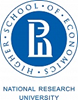 ________________Student’s name, surname________________Student’s signatureMaster thesisEconomic Sanctions and Foreign Policy Change: a Comparative Analysis of their Effects on the Russian and Iranian Oil and Gas Industries Field of study 41.04.04 Political Science Master’s program ‘Political Analysis and Public Policy’Department of Public PolicyMoscow 2018ReviewerCandidate of Sciences (Phd)___________________Reviewer’s signature___________________ Reviewer’s full nameScientific SupervisorAssistant professor____________________Supervisor’s signature____________________Supervisor’s full name